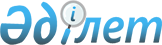 Об обеспечении проезда инвалидам и участникам Великой Отечественной войны в 2005 годуПостановление Правительства Республики Казахстан от 19 января 2005 года N 34

      В целях реализации 
 Закона 
 Республики Казахстан от 2 декабря 2004 года "О республиканском бюджете на 2005 год" и Плана мероприятий по подготовке и проведению празднования 60-ой годовщины Победы в Великой Отечественной войне 1941-1945 годов, утвержденного 
 постановлением 
 Правительства Республики Казахстан от 10 ноября 2004 года N 1173, Правительство Республики Казахстан 

ПОСТАНОВЛЯЕТ:





      1. Министерству труда и социальной защиты населения Республики Казахстан распределить средства, предусмотренные в республиканском бюджете на 2005 год, в сумме 116602,0 (сто шестнадцать миллионов шестьсот две тысячи) тенге на обеспечение проезда инвалидам и участникам Великой Отечественной войны областным бюджетам, бюджетам городов Астаны и Алматы согласно приложению.




      2. Акимам областей, городов Астаны и Алматы обеспечить: 



      в 2005 году проезд инвалидам и участникам Великой Отечественной войны один раз в год железнодорожным транспортом по странам Содружества Независимых Государств за счет средств республиканского бюджета;



      целевое использование бюджетных средств и ежеквартально до 15 числа месяца, следующего за отчетным кварталом, представление в Министерство труда и социальной защиты населения Республики Казахстан информации об использовании целевых текущих трансфертов.




      3. Утвердить прилагаемые Правила обеспечения проезда железнодорожным транспортом инвалидам и участникам Великой Отечественной войны в 2005 году и использования целевых текущих трансфертов.




      4. Министерству финансов Республики Казахстан обеспечить контроль за целевым использованием целевых текущих трансфертов. Министерствам труда и социальной защиты населения, транспорта и коммуникаций Республики Казахстан и акимам областей, городов Астаны и Алматы принять меры по надлежащему исполнению данного постановления.




      5. Настоящее постановление вступает в силу с 1 января 2005 года.



      



      

Премьер-Министр




      Республики Казахстан



Утверждены         



постановлением Правительства



Республики Казахстан 



от 19 января 2005 года N 34




 


Правила обеспечения проезда железнодорожным транспортом 






инвалидам и участникам Великой Отечественной войны 






в 2005 году и использования целевых текущих трансфертов




      Настоящие Правила определяют порядок обеспечения проезда железнодорожным транспортом инвалидам и участникам Великой Отечественной войны (далее - участники войны) один раз в год по территории стран Содружества Независимых Государств и использования целевых текущих трансфертов, предусмотренных в республиканском бюджете на 2005 год на эти цели.




 


1. Общие положения




      1. Участники войны обеспечиваются бесплатными проездными документами (билетами) по железнодорожным путям сообщения один раз в год по территории стран Содружества Независимых Государств, либо им один раз в год возмещается полная стоимость использованных проездных документов (билетов) железнодорожных путей сообщения.



      2. Проездные документы (билеты) предоставляются на полный маршрут следования (от пункта отправления до пункта назначения и обратно) в купированных и плацкартных вагонах всех категорий поездов.



      Маршрут следования может состоять из нескольких пунктов прибытия и убытия.



      3. Проездные документы (билеты) выдаются железнодорожными кассами ОАО "Пассажирские перевозки" (далее - организация по выдаче проездных документов).




 


2. Порядок использования целевых трансфертов




      4. Министерство труда и социальной защиты населения Республики Казахстан (далее - Министерство) на основании счета к оплате и по реквизитам, представленным Министерством финансов Республики Казахстан, перечисляет областным бюджетам, бюджетам городов Астаны и Алматы средства на обеспечение проезда участникам войны согласно утвержденному в установленном порядке плану финансирования республиканской бюджетной программы "Целевые текущие трансферты областным бюджетам, бюджетам городов Астаны и Алматы на обеспечение проезда инвалидам и участникам Великой Отечественной войны".



      5. Органы координации занятости и социальных программ представляют счет к оплате с приложением списков участников войны, которым выданы проездные документы (билеты) с указанием периода и суммы выплат в территориальные органы Казначейства для перечисления средств организациям по выдаче проездных документов (билеты).




 


3. Порядок обеспечения участников войны проездными 






документами для проезда железнодорожным транспортом






и возмещения расходов, связанных с ним




      6. Участники войны для получения проездных документов (билеты) обращаются в органы занятости и социальных программ по местожительству не позже, чем за пятнадцать рабочих дней до отъезда со следующими документами:



      1) заявление по форме (приложение 1);



      2) удостоверение участника или инвалида Великой Отечественной войны.



      7. Органы занятости и социальных программ на основании полученных заявлений в трехдневный срок готовят и представляют в органы координации занятости и социальных программ заявку на получение проездных документов (билетов) участникам войны согласно приложению 2.



      8. Органы координации занятости и социальных программ в двухдневный срок сводят полученные заявки от органов занятости и социальных программ и передают в организации по выдаче проездных документов (билетов) согласно приложению 2.



      9. Организации по выдаче проездных документов (билетов) в пятидневный срок готовят проездные документы на полный маршрут следования, указанный в заявке, и передают их органам координации занятости и социальных программ в соответствии с актом приема-передачи, составляемым в двух экземплярах по форме согласно приложению 3.



      10. В случае невозможности предоставления проездных документов (билетов) на маршрут следования, указанный в заявке, организация по выдаче проездных документов в пятидневный срок письменно уведомляет органы координации занятости и социальных программ по форме согласно приложению 4.



      11. Органы координации занятости и социальных программ полученные проездные документы (билеты) в двухдневный срок передают органам занятости и социальных программ по доверенности.



      12. Органы занятости и социальных программ в двухдневный срок передают проездные документы (билеты) участникам войны под роспись.



      13. Ежемесячно между органами координации занятости и социальных программ и организацией по выдаче проездных документов составляется акт сверки, являющийся основанием для оплаты представленных участникам войны проездных документов (билетов) организации по выдаче проездных документов.



      Акт сверки составляется в двух экземплярах по форме согласно приложению 5.



      14. Оплата стоимости проездных документов (билетов) производится органами координации занятости и социальных программ в организации по выдаче проездных документов в безналичной форме на основании подписанного акта сверки в течение десяти банковских дней в соответствии с бюджетным законодательством Республики Казахстан.



      15. Органы занятости и социальных программ ежемесячно представляют в органы координации и социальных программ отчет об использованных проездных документах (билетах), составленный на основе возвращенных участниками войны использованных (не использованных) проездных документов (билетов) либо письменных подтверждений организаций по выдаче проездных документов (билетов) о возврате проездных документов (билетов).



      16. В случае, если участник войны отказался от поездки, возврат проездных документов (билетов) производится участниками войны в органы занятости и социальных программ под роспись.



      17. В случае, если участником войны возврат проездных документов (билетов), полученных от органов занятости и социальных программ, будет осуществлен в организации по выдаче проездных документов, возврат стоимости указанных проездных документов (билетов) организациями по выдаче проездных документов осуществляется в органы координации занятости и социальных программ в безналичной форме в течение 3-х банковских дней. При этом организациями по выдаче проездных документов (билетов) выдается участникам войны письменное подтверждение о возврате проездных документов (билетов).



      18. Органы занятости и социальных программ возвращают проездные документы (билеты) в органы координации занятости и социальных программ по доверенности.



      19. Органы координации занятости и социальных программ возвращают неиспользованные проездные документы (билеты) в организации по выдаче проездных документов следующим образом:



      если стоимость проезда возмещена органами координации занятости и социальных программ, проездные документы (билеты) в срок не позднее трех часов после отправления поезда предъявляются в организацию по выдаче проездных документов для возврата мест. При этом общая сумма, предъявляемая к оплате, указываемая в акте сверки, уменьшается на сумму, равную стоимости возвращаемых проездных документов (билетов) за минусом удержаний от стоимости проездного документа (билета);



      если стоимость проезда не возмещена органами координации занятости и социальных программ, проездные документы (билеты) в срок не позднее трех часов после отправления поезда предъявляются в организацию по выдаче проездных документов для возврата мест. При этом в общую сумму, предъявляемую к оплате, указываемую в акте сверки, включается сумма удержаний от стоимости возвращаемого проездного документа (билета).



      20. В случае, когда участник войны совершил поездку, не обращаясь в органы занятости и социальных программ, то ему при предъявлении использованных проездных документов (билетов), а также документа, указанного в подпункте 2) пункта 6, органы координации занятости и социальных программ возмещают полную стоимость проездных документов (билетов) один раз в год путем перечисления средств на его лицевой счет в банке второго уровня либо акционерном обществе "Казпочта", указанном в заявлении в течение месяца со дня подачи заявления.



      В случае утраты проездных документов (билетов) вследствие их хищения или иной утери по объективным причинам участникам войны возмещается стоимость проезда железнодорожным транспортом на основании документа организации по выдаче проездных документов, подтверждающего приобретение проездных документов (билетов), а также документа, указанного в подпункте 2) пункта 6.


Приложение         



к постановлению Правительства



Республики Казахстан 



от 19 января 2005 года N 34




 


Распределение целевых текущих трансфертов областным бюджетам,






бюджетам городов Астаны и Алматы на обеспечение проезда 






инвалидам и участникам Великой Отечественной войны






Приложение 1         



к Правилам обеспечения проезда 



железнодорожным транспортом 



инвалидам и участникам    



Великой Отечественной войны в 2005 году



и использования целевых текущих трансфертов


Начальнику _____________________



           органа занятости и



          социальных программ



от______________________________,



     проживающего по адресу   



________________________________,



удостоверение личности (паспорт)



________________________________



удостоверение участника (инвалида)



войны __________________________


Заявление



      Прошу предоставить проездные документы (билеты) для проезда по маршруту:



      ____________________     ________________________



      выезд (место, дата)      возвращение (место, дата)


      ____________________     ________________________



      выезд (место, дата)      возвращение (место, дата)


      ____________________     ________________________



      выезд (место, дата)      возвращение (место, дата)


      В случае невозможности совершения поездки обязуюсь в срок не позже трех суток до отъезда возвратить проездные документы (билеты) в органы занятости и социальных программ.



      В течение месяца после приезда обязуюсь вернуть в органы занятости и социальных программ использованные (не использованные) проездные документы (билеты).


Дата____________________________



Подпись_________________________


Заявление принято_______________



Подпись ________________________


Отметка о получении проездных билетов:



Билеты выдал:



Дата_____________________________


Подпись специалиста______________


Билеты получил:



Дата_____________________________



Подпись участника войны__________




Приложение 2         



к Правилам обеспечения проезда 



железнодорожным транспортом 



инвалидам и участникам    



Великой Отечественной войны в 2005 году



и использования целевых текущих трансфертов


Заявка на получение проездных документов (билетов)



 



      М.П. Руководитель



      (органа (координации) занятости и



      социальных программ)                 Ф.И.О., роспись




      Приложение 3         



к Правилам обеспечения проезда 



железнодорожным транспортом 



инвалидам и участникам    



Великой Отечественной войны в 2005 году



и использования целевых текущих трансфертов


Акт приема-передачи проездных документов (билетов)      



      М.П. Передал: 



      Руководитель подразделения, 



      оформившего проездной документ (билет)     Ф.И.О., роспись


      М.П. Принял



      Руководитель



      (органа координации занятости и            Ф.И.О., роспись



      социальных программ)




            Приложение 4         



к Правилам обеспечения проезда 



железнодорожным транспортом 



инвалидам и участникам    



Великой Отечественной войны в 2005 году



и использования целевых текущих трансфертов


 



Уведомление о не предоставлении проездных документов 




(билетов) в соответствии с заявкой на получение 




проездных документов (билетов)



      

М.П. 



      Руководитель подразделения, 



      оформившего проездной документ      Ф.И.О., роспись

    





            Приложение 5         



к Правилам обеспечения проезда 



железнодорожным транспортом 



инвалидам и участникам    



Великой Отечественной войны в 2005 году



и использования целевых текущих трансфертов


Акт сверки



      М.П. 



      Руководитель подразделения, 



      оформившего проездной документ            Ф.И.О., роспись


      М.П. 



      Руководитель



      (органа координации занятости и            Ф.И.О., роспись



      социальных программ)

					© 2012. РГП на ПХВ «Институт законодательства и правовой информации Республики Казахстан» Министерства юстиции Республики Казахстан
				

Наименование областей и городов


Сумма целевого текущего трансферта, тыс. тенге


Акмолинская область


6523,2


Актюбинская область


4681,0


Алматинская область


9905,6


Атырауская область


2234,8


Восточно-Казахстанская область


15945,6


Жамбылская область


6644,0


Западно-Казахстанская область


5436,0


Карагандинская область


9301,6


Костанайская область


8516,4


Кызылординская область


2748,2


Мангистауская область


1298,6


Павлодарская область


6493,0


Северо-Казахстанская область


7066,8


Южно-Казахстанская область


11083,4


город Астана


2748,2


город Алматы


15975,8


Итого:


116602,0


N



п/п


Ф.И.О.



участника



войны


номер паспорта


маршрут следования с указанием даты выезда и возвращения


тип вагона


 1 


    2


    3


       4


     5 


N



п/п


Ф.И.О.



участника



войны


номер



паспорта


маршрут следования с указанием



даты выезда



и возвращения


номер



биле-та


тип



вагона


стоимость



проездных



документов



(билетов),тенге


 1


    2 


   3


   4


 5


   6


       7


N



п/п


Ф.И.О.



участника



войны


номер



паспорта


маршрут следования с указанием



даты выезда



и возвращения


причины не выдачи проездных документов (билетов)


 1


     2


    3


       4


     5


N



п/п


Ф.И.О.



участника



войны


номер



паспор-



та


маршрут следования с указани-



ем даты выезда и возвраще-



ния


номер



биле-



та


тип



ваго-



на


стоимость



проездных



документов



(билетов),тенге


дата



оплаты


 1


    2 


   3


   4


 5


   6


    7


   8


Итого на сумму:


Итого на сумму:


Итого на сумму:


Итого на сумму:


Итого на сумму:


Итого на сумму:


Итого на сумму:


Итого на сумму:
